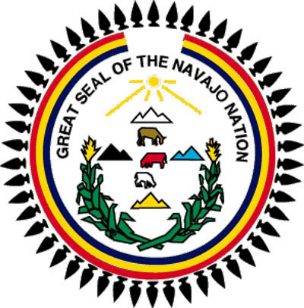 WESTERN NAVAJO AGENCYBODAWAY/GAP CHAPTER PLANNING MEETINGMay 1, 2021 at 1:00 PM (DST) – SaturdayVIA: TeleconferenceGoogle Meet: meet.google.com/fbu-bqce-mgg Join by phone: (US) 1 502-791-5460              PIN: 899585265AGENDA1.	MEETING CALLED TO ORDER:2. 	INVOCATION:3.	ROLL CALL:President: Dorothy Lee					Present/AbsentVice-President: Lee Yazzie Jr., 				Present/AbsentSecretary/Treasurer: Loretta T. Seweingyawma		Present/AbsentGrazing Official: Leonard Sloan				Present/AbsentCouncil Delegate: Paul Begay				Present/AbsentFarm Board Member: Herbert Zahne			Present/Absent4.	RECOGNITION OF GUESTS AND VISITING OFFICIALS:5.	REVIEW AND APPROVE THE AGENDA:M:_______ S: ________V: ________6.	READING AND APPROVAL OF LAST MEETING MINUTES: (April 2021)M:_______ S: ________V: ________7.	OLD BUSINESS:1. 	Resolution No: BA-004-021-21 THE BODAWAY GAP CHAPTER APPROVES AND ADOPTS THE NAVAJO THAW RECOVERY PLAN. – Sponsor Bobby Robbins & Brian Cole2.	Resolution No: BA-004-022-21 THE BODAWAY GAP CHAPTER APPROVES THE APPOINTMENT OF NAVAJO THAW ROUND TABLE MEMBER(S) AND ALTERNATE: CHAPTER PRESIDENT: DOROTHY LEE AND VICE PRESIDENT: MR. LEE YAZZIE JR. Sponsor Bobby Robbins & Brian Cole3.	Resolution No: BA-004-023-21 RESOLUTION TO RE-INSTATE FORMER CLUP COMMITTEE MEMBERS. Sponsor Dorothy Lee4. 	Resolution No: BA-004—24-21 REQUESTING THAT THE TUBA CITY REGIONAL HEALTH CARE CORPORATION’S REVISIONS TO LEGISLATION No. 0024-2021 BE ADDED TO THE NAVAJO NATION’S 2021 FEDERAL LEGISLATIVE PRIORITIES OF THE NAVAJO NATION AND FOR THE ADDITION OF A NEW REPLACEMENT HOSPITAL AND CLINIC FACILITY WITH STAFF QUARTERS ON THE INDIAN HEALTH SERVICES NATIONAL PRIORITY CONSTRUCTION LIST. Sponsor: Mr. Christopher Curley, TCRHCC8.	NEW BUSINESS:	1.	9.	REPORTS: Council Delegate: 		 	Paul Begay	Farm Board:				Herbert ZahneTCRHCC Member:			Dolly Lane	Local School Districts:			Page Unified School District10.	ANNOUNCEMENTS: (Information that will benefit the Community)1.	Bodaway Gap Chapter Community Questions & Answers: First MONDAY of each Month at 6:00 PM via: teleconference – May 3, 20213.	Bodaway Gap Veterans Meeting: First Wednesday of every month at Veterans Grounds in Cedar Ridge. May 5, 20214.	FOOD DISTRIBUTION:           11:00 PM/AM (FOOD AND PPE)5.	Advertising for one PEP Labor and PEP Office Specialist/Receptionist (Open until filled)ALL MEETINGS ARE VIA TELECONFERENCE.MAY MEETING SCHEDULE:Community Questions & Answers: May 3, 2021 at 6:00 PM DST - Same Chapter LinkNext Planning Meeting: May 1, 2021 at 5:30 PM DSTNext Regular Chapter Meeting: May 22, 2021 at 1:00 PM DST11.	BENEDICTION:12.	ADJOURNMENT:M: ________ S: ________ V: ________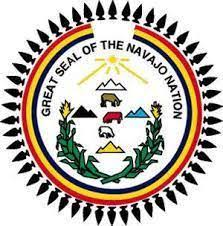 Bodaway Gap ChapterCOMMUNITY ANNOUNCEMENT: Chapter Planning MeetingMay 1, 2021 at 1:00 PM DST - (Saturday)Meeting IDJoin with Google Meet:meet.google.com/fbu-bqce-mggJoin by phone:(US) +1 502-791-5460 (PIN: 899585265)For additional information, please contact the Bodaway Gap Chapter Officeat (928) 283-3493. THANK YOU.Submitted: 5/27/21 at 8:00 AMLoretta Seweingyawma, Secretary/Treasurer